Welcome to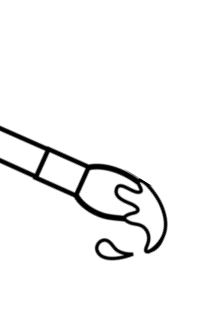 Mrs. Colleen Boland rm#121            Mr. Victor Preato rm#122                 Ms. Sandy Theriault rm#123                             cboland@torrington.org                    vpreato@torrington.org                     stheriault@torrington.org                       
This course is filled with projects and activities that will boost your critical thinking habits, improve your 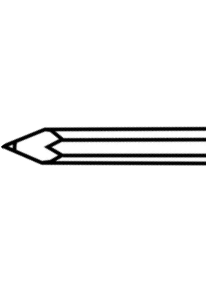 ability to focus, grow your creativity and develop your communication skills through writing, talking about and producing art. In this class you will… Materials needed daily:  Organize and conceptualize artistic ideas.  Refine and complete artistic work.  Relate knowledge and personal 
	experiences to make art. Relate artistic ideas and works with societal, 
	cultural and historical context to deepen 	understanding.   Analyze, interpret, and select artistic work for 
	presentation.  
 Interpret intent and meaning in artistic work.                                         (National Core Art Anchor Standards) Class assignments:  Studio projects > Daily class participation >  
Collaborative projects > Written assignments and quizzesAn old T-shirt for smock(optional) 
             And a growth mindset! Grading: Each studio project will be assigned a grade based      on percentage. Forms of assessment will include, student self-assessment as well as instructor   assessment. Both forms of assessment will be based on specific objectives for each assignment.  Much of the work will be assessed using the Studio Habits of Mind:       Develop Craft                    Observe  
	 Reflect                                 Engage & Persist 	 Stretch & Explore              Envision 	 Understand Art World       Express Additionally, there will be 2 grades given for effort and behavior and they will be averaged with all other grades. The grading scale will follow Torrington public school’s district grading policy.  Hetland L., Winner, E., Veenam S., Sheridan, K. (2013) Studio Thinking 2: The Real 
Benefits of a Visual Arts Education, NY: Teachers College Press  Please sign and return as this will be counted as a gradeThank you.Parent/Guardian signature ______________________________Student signature _______________________________________